Homework Answers for Week 4 (Summer Term) Arithmetic: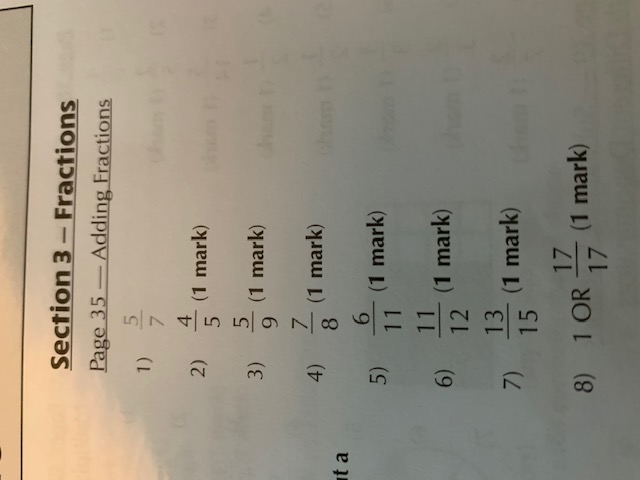 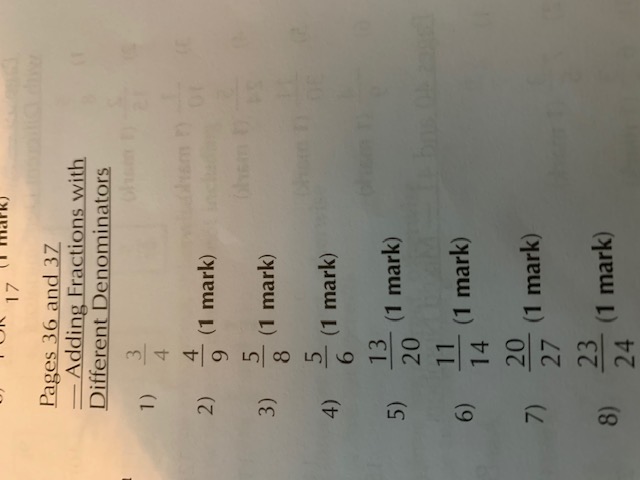 Geometry: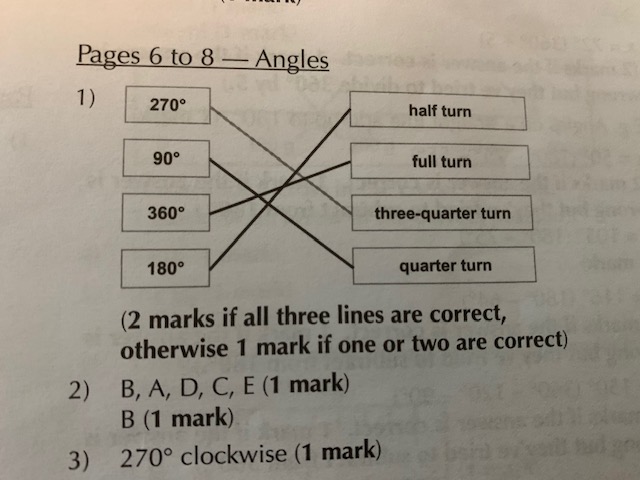 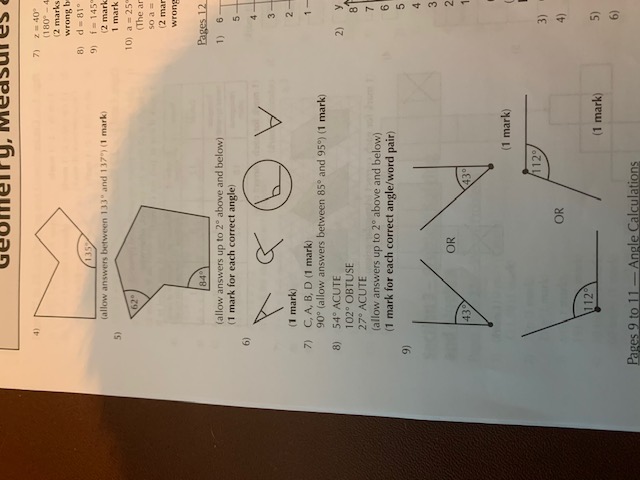 Number…:    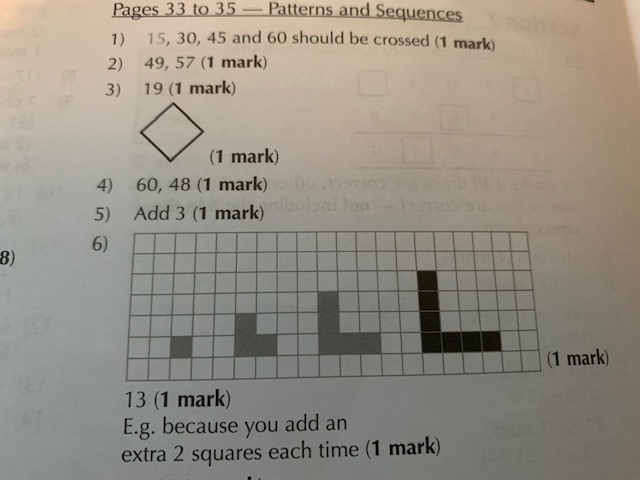 Grammar: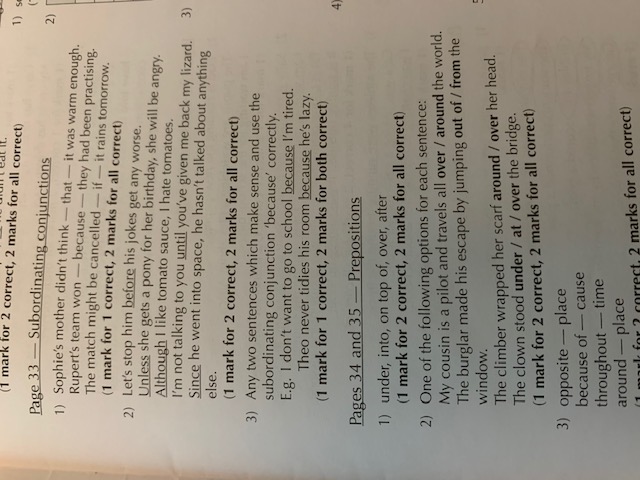 Spelling: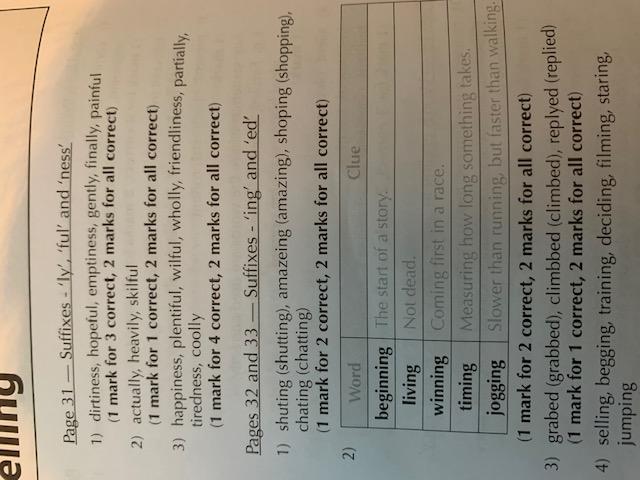 Punctuation: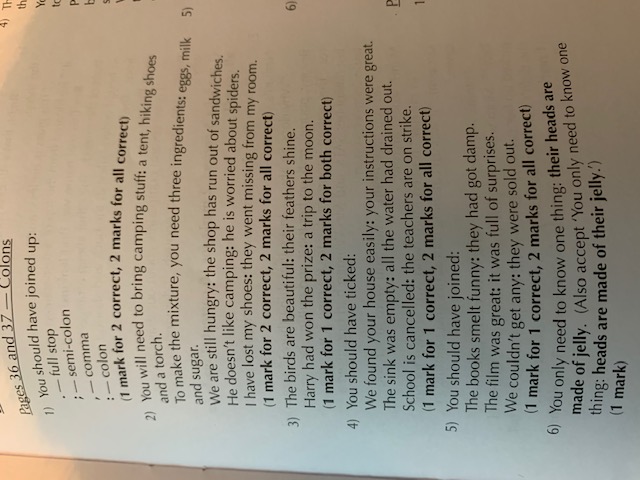 